Белозерская районная ДумаКурганской областиРЕШЕНИЕот «___» ___________ 2021 года  № _____                  с. БелозерскоеО внесении в Курганскую областную Думу в порядке законодательной инициативы проекта Закона Курганской области «О преобразовании муниципальных образований путем объединения всех поселений, входящих в состав Белозерского района Курганской области, во вновь образованное муниципальное образование - Белозерский муниципальный округ Курганской области и внесении изменений в некоторые законы Курганской области»В соответствии со статьей 13 Федерального закона от 6 октября 2003 года № 131-ФЗ «Об общих принципах организации местного самоуправления в Российской Федерации», статьей 96 Устава Курганской области, Уставом  Белозерского района Курганской области, рассмотрев решения: Баяракской сельской Думы от 13 апреля 2021 года №3 «О преобразовании всех поселений, входящих в состав Белозерского района Курганской области, путем их объединения», Белозерской сельской Думы от 20 апреля 2021 года №19-1 «О преобразовании всех поселений, входящих в состав Белозерского района Курганской области, путем их объединения», Боровлянской сельской Думы от 29 апреля 2021 года №9-1 «О преобразовании всех поселений, входящих в состав Белозерского района Курганской области, путем их объединения», Боровской сельской Думы от 29 апреля 2021 года №6 «О преобразовании всех поселений, входящих в состав Белозерского района Курганской области, путем их объединения», Вагинской сельской Думы от 12 апреля 2021 года №4 «О преобразовании всех поселений, входящих в состав Белозерского района Курганской области, путем их объединения», Зарослинской сельской Думы от 15 апреля 2021 года №2/1 «О преобразовании всех поселений, входящих в состав Белозерского района Курганской области, путем их объединения», Камаганской сельской Думы от 29 апреля 2021 года №3-1 «О преобразовании всех поселений, входящих в состав Белозерского района Курганской области, путем их объединения», Нижнетобольной сельской Думы от 29 апреля 2021 года №4 «О преобразовании всех поселений, входящих в состав Белозерского района Курганской области, путем их объединения», Новодостоваловской сельской Думы от 30 апреля 2021 года №2-1 «О преобразовании всех поселений, входящих в состав Белозерского района Курганской области, путем их объединения», Памятинской сельской Думы от 26 апреля 2021 года №3-1 «О преобразовании всех поселений, входящих в состав Белозерского района Курганской области, путем их объединения», Першинской сельской Думы от 23 апреля 2021 года №2-1 «О преобразовании всех поселений, входящих в состав Белозерского района Курганской области, путем их объединения», Пьянковской сельской Думы от 16 апреля 2021 года №3 «О преобразовании всех поселений, входящих в состав Белозерского района Курганской области, путем их объединения», Речкинской сельской Думы от 7 апреля 2021 года №2-1 «О преобразовании всех поселений, входящих в состав Белозерского района Курганской области, путем их объединения», Рычковской сельской Думы от 20 апреля 2021 года №2-1 «О преобразовании всех поселений, входящих в состав Белозерского района Курганской области, путем их объединения», Светлодольской сельской Думы от 30 апреля 2021 года №3-1 «О преобразовании всех поселений, входящих в состав Белозерского района Курганской области, путем их объединения», Скатинской сельской Думы от 20 апреля 2021 года №4 «О преобразовании всех поселений, входящих в состав Белозерского района Курганской области, путем их объединения», Скопинской сельской Думы от 29 апреля 2021 года №03-01 «О преобразовании всех поселений, входящих в состав Белозерского района Курганской области, путем их объединения», Ягоднинской сельской Думы от 23 апреля 2021 года №2-1 «О преобразовании всех поселений, входящих в состав Белозерского района Курганской области, путем их объединения», Белозерской районной Думы от 28 мая 2021 года № 41 «О преобразовании всех поселений, входящих в состав Белозерского района Курганской области, путем их объединения»,  Белозерская районная Дума РЕШИЛА:1. Внести в порядке законодательной инициативы в Курганскую областную Думу проект Закона Курганской области «О преобразовании муниципальных образований путем объединения всех поселений, входящих в состав Белозерского района Курганской области,  во вновь образованное муниципальное образование - Белозерский муниципальный округ Курганской области и внесении изменений в некоторые законы Курганской области» согласно приложению к настоящему решению.2. Направить настоящее решение в Курганскую областную  Думу.3. Поручить представление вышеуказанного проекта закона в Курганской областной Думе Завьялову Александру Викторовичу, Главе Белозерского района.4. Опубликовать (обнародовать) настоящее решение в порядке,  предусмотренном Уставом Белозерского района Курганской области.5. Настоящее решение вступает в силу со дня его принятия.Председатель 
Белозерской районной Думы                                                        Т.В. ЕланцеваГлава Белозерского района                                                           А.В. ЗавьяловПриложение к решению Белозерской районной Думы от «____»_______ 2021 года № ____ «О внесении в Курганскую областную Думу в порядке законодательной инициативы проекта Закона Курганской области «О преобразовании муниципальных образований путем объединения всех поселений, входящих в состав Белозерского района Курганской области,  во вновь образованное муниципальное образование - Белозерский муниципальный округ Курганской области и внесении изменений в некоторые законы Курганской области»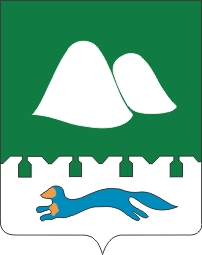 КУРГАНСКАЯ ОБЛАСТЬЗ А К О НО ПРЕОБРАЗОВАНИИ МУНИЦИПАЛЬНЫХ ОБРАЗОВАНИЙ ПУТЕМ ОБЪЕДИНЕНИЯ ВСЕХ ПОСЕЛЕНИЙ, ВХОДЯЩИХ В СОСТАВ БЕЛОЗЕРСКОГО РАЙОНА КУРГАНСКОЙ ОБЛАСТИ,  ВО ВНОВЬ ОБРАЗОВАННОЕ МУНИЦИПАЛЬНОЕ ОБРАЗОВАНИЕ - БЕЛОЗЕРСКИЙ МУНИЦИПАЛЬНЫЙ ОКРУГ КУРГАНСКОЙ ОБЛАСТИ И ВНЕСЕНИИ ИЗМЕНЕНИЙ В НЕКОТОРЫЕ ЗАКОНЫ КУРГАНСКОЙ ОБЛАСТИПринят Курганской областной ДумойНастоящий закон принят в соответствии с Федеральным законом от 6 октября 2003 года № 131-ФЗ «Об общих принципах организации местного самоуправления в Российской Федерации» с согласия населения на объединение, выраженного представительными органами всех поселений, входящих в состав Белозерского района Курганской области, и представительным органом Белозерского района Курганской области.Статья 11. Преобразовать путем объединения поселения, входящие в состав Белозерского района Курганской области: Баяракский сельсовет Белозерского района Курганской области, Белозерский сельсовет Белозерского района Курганской области, Боровлянский сельсовет Белозерского района Курганской области, Боровской сельсовет Белозерского района Курганской области, Вагинский сельсовет Белозерского района Курганской области, Зарослинский сельсовет Белозерского района Курганской области, Камаганский сельсовет Белозерского района Курганской области, Нижнетобольный сельсовет Белозерского района Курганской области, Новодостоваловский сельсовет Белозерского района Курганской области, Памятинский сельсовет Белозерского района Курганской области, Першинский сельсовет Белозерского района Курганской области, Пьянковский сельсовет Белозерского района Курганской области, Речкинский сельсовет Белозерского района Курганской области, Рычковский сельсовет Белозерского района Курганской области, Светлодольский сельсовет Белозерского района Курганской области Скатинский сельсовет Белозерского района Курганской области, Скопинский сельсовет Белозерского района Курганской области, Ягоднинский сельсовет Белозерского района Курганской области (далее – преобразуемые муниципальные образования), во вновь образованное муниципальное образование - Белозерский муниципальный округ Курганской области (далее - вновь образованное муниципальное образование).2. Наделить вновь образованное муниципальное образование статусом муниципального округа.3. Определить местом нахождения представительного органа вновь образованного муниципального образования населенный           пункт – село Белозерское.4. Днем создания вновь образованного муниципального образования является день вступления в силу настоящего закона.5. Со дня создания вновь образованного муниципального образования преобразуемые муниципальные образования и муниципальное образование Белозерский район Курганской области утрачивают статус муниципального образования.Статья 21. Численность депутатов представительного органа первого созыва вновь образованного муниципального образования составляет 15 депутатов. 2. Первый глава вновь образованного муниципального образования избирается представительным органом вновь образованного муниципального образования из числа кандидатов, представленных конкурсной комиссией по результатам конкурса, и возглавляет местную администрацию вновь образованного муниципального образования.3. Сроки полномочий депутатов представительного органа первого созыва и первого главы вновь образованного муниципального образования составляют пять лет.Статья 31. Выборы в органы местного самоуправления вновь образованного муниципального образования должны быть проведены не позднее чем через один год со дня его создания.2. До формирования органов местного самоуправления вновь образованного муниципального образования полномочия по решению вопросов местного значения вновь образованного муниципального образования на соответствующих территориях осуществляют органы местного самоуправления, которые на день создания вновь образованного муниципального образования осуществляли полномочия по решению вопросов местного значения на этих территориях.3. Муниципальные правовые акты, принятые органами местного самоуправления, которые на день создания вновь образованного муниципального образования осуществляли полномочия по решению вопросов местного значения на соответствующих территориях, действуют в части, не противоречащей федеральным законам и иным нормативным правовым актам Российской Федерации, Уставу Курганской области, законам и иным нормативным правовым актам Курганской области, а также муниципальным правовым актам органов местного самоуправления вновь образованного муниципального образования.4. В соответствии с федеральным законодательством органы местного самоуправления вновь образованного муниципального образования в соответствии со своей компетенцией являются правопреемниками органов местного самоуправления, которые на день создания вновь образованного муниципального образования осуществляли полномочия по решению вопросов местного значения на соответствующей территории, в отношениях с органами государственной власти Российской Федерации, органами государственной власти Курганской области, органами местного самоуправления, физическими и юридическими лицами. Вопросы правопреемства подлежат урегулированию муниципальными правовыми актами вновь образованного муниципального образования.Статья 41. Полномочия избирательных комиссий преобразуемых муниципальных образований прекращаются со дня вступления в силу настоящего закона.2. Избирательная комиссия Курганской области в порядке, установленном законодательством Российской Федерации и законодательством Курганской области, формирует избирательную комиссию вновь образованного муниципального образования, которая назначает выборы депутатов представительного органа первого созыва вновь образованного муниципального образования и осуществляет иные предусмотренные федеральными законами и принимаемыми в соответствии с ними законами Курганской области полномочия избирательной комиссии муниципального образования по проведению выборов. По решению Избирательной комиссии Курганской области полномочия избирательной комиссии вновь образованного муниципального образования могут быть возложены на территориальную избирательную комиссию. Избирательная комиссия вновь образованного муниципального образования, а в случае  принятия решения Избирательной комиссией Курганской области - территориальная избирательная комиссия, является организующей выборы избирательной комиссией.3. Выборы депутатов представительного органа первого созыва вновь образованного муниципального образования проводятся на основе мажоритарной избирательной системы с образованием трех  пятимандатных избирательных округов.4. При проведении выборов депутатов представительного органа вновь образованного муниципального образования схема избирательных округов утверждается организующей выборы избирательной комиссией не позднее чем через пять дней со дня официального опубликования решения о назначении выборов.Опубликование (обнародование) схемы избирательных округов, включая ее графическое изображение, осуществляется организующей выборы избирательной комиссией не позднее чем через пять дней после ее утверждения.5. Материально-техническое обеспечение проведения выборов депутатов представительного органа первого созыва вновь образованного муниципального образования осуществляет Правительство Курганской области.Статья 51. В течение одного года со дня вступления в силу настоящего закона устанавливается переходный период. 2. В течение переходного периода осуществляется формирование органов местного самоуправления вновь образованного муниципального образования и проведение организационных мероприятий, связанных с преобразованием муниципальных образований, с распределением расходов местных бюджетов в порядке, определяемом соглашением между органами местного самоуправления преобразуемых муниципальных образований и органами местного самоуправления муниципального образования Белозерского района Курганской области.Статья 6Внести в приложение к Закону Курганской области от                       27 декабря 2007 года № 316 «Об административно-территориальном устройстве Курганской области» следующие изменения:	1. Таблицу «Сельсоветы, входящие в состав Белозерского района» раздела V «Сельсоветы Курганской области» исключить.2.  Раздел VI «Сельские населенные пункты, входящие в состав районов Курганской области» после таблицы  «Сельские населенные пункты, входящие в состав Альменевского муниципального района» дополнить таблицей следующего содержания:«Сельские населенные пункты, входящие в состав Белозерского муниципального района                                                                                                                 ».Статья 7Внести в Закон Курганской области от 6 июля 2004 года № 419  «О наделении муниципальных образований статусом городского округа, муниципального округа, муниципального района, сельского поселения, городского поселения, о месте нахождения представительных органов городских округов, муниципальных округов, муниципальных районов, сельских поселений, об установлении наименований представительных органов муниципальных образований, глав муниципальных образований, местных администраций (исполнительно-распорядительных органов муниципальных образований)» следующие изменения:1. Пункт 3 статьи 11 после слов «село Альменево;» дополнить абзацем следующего содержания:«Белозерского муниципального округа Курганской области - в населенном пункте - село Белозерское;».2. В приложении № 1:1) после таблицы «Альменевский муниципальный округ Курганской области» дополнить таблицей следующего содержания:«Белозерский  муниципальный округ Курганской области                                                                                                                 »;2) таблицу «Белозерский район» исключить.3. Таблицу «Белозерский район» приложения № 2 исключить.4. В приложении № 3:1) после таблицы «Альменевский муниципальный округ Курганской области» дополнить таблицей следующего содержания:«Белозерский муниципальный округ Курганской области                                                                                                                 »;2) таблицу «Белозерский район» исключить.Статья 81. Настоящий закон вступает в силу через десять дней после его официального опубликования.2. Положения статьи 2 настоящего закона применяются в случае отсутствия в течение одного месяца со дня вступления в силу закона Курганской области, устанавливающего границы вновь образованного муниципального образования, инициативы граждан о проведении местного референдума по вопросу определения структуры органов местного самоуправления вновь образованного муниципального образования. 3. Со дня вступления в силу настоящего закона признать утратившим силу Закон Курганской области от 30 мая 2018 года                 № 49 «О преобразовании муниципальных образований Боровской сельсовет и Зюзинский сельсовет, входящих в состав Белозерского района Курганской области, путем их объединения и внесении изменений в некоторые законы Курганской области».Губернатор Курганской области                                       В.М. Шумковгород Курган«____» __________ 2021 года № _____№ п/пНаименованиеСтатус административно-территориальной единицыСтатус населенного пункта1Ачикульнаселенный пунктдеревня2Баяракнаселенный пунктсело3Белозерское*населенный пунктсело4Березовонаселенный пунктдеревня5Березовскийнаселенный пунктпоселок сельского типа6Большой Заполойнаселенный пунктдеревня7Большое Зарослоенаселенный пунктдеревня8Большой Камаганнаселенный пунктсело9Боровлянканаселенный пунктсело10Боровскоенаселенный пунктсело11Бузаннаселенный пунктсело12Бунтинанаселенный пунктдеревня13Вагинонаселенный пунктсело14Волосникованаселенный пунктдеревня15Гагарьенаселенный пунктдеревня16Говорухинонаселенный пунктдеревня17Диановонаселенный пунктдеревня18Доможированаселенный пунктдеревня19Екимовонаселенный пунктдеревня20Зюзинонаселенный пунктсело21Иковскоенаселенный пунктдеревня22Кировонаселенный пунктдеревня23Козлованаселенный пунктдеревня24Корюкинанаселенный пунктдеревня25Кошкинонаселенный пунктсело26Куликовонаселенный пунктдеревня27Лебяжьенаселенный пунктдеревня28Лихачинаселенный пунктдеревня29Малый Заполойнаселенный пунктдеревня30Малое Зарослоенаселенный пунктдеревня31Малый Камаганнаселенный пунктдеревня32Маслянаянаселенный пунктдеревня33Мендерскоенаселенный пунктдеревня34Мокинонаселенный пунктдеревня35Мясникованаселенный пунктдеревня36Нижнетобольноенаселенный пунктсело37Новодостоваловонаселенный пунктсело38Новозаборканаселенный пунктдеревня39Ординанаселенный пунктдеревня40Орловканаселенный пунктдеревня41Охотинонаселенный пунктдеревня42Памятноенаселенный пунктсело43Першинонаселенный пунктсело44Песьяноенаселенный пунктдеревня45Петуховскоенаселенный пунктдеревня46Подборнаянаселенный пунктдеревня47Полевоенаселенный пунктсело48Пьянковонаселенный пунктсело49Раздольенаселенный пунктдеревня50Рассохинанаселенный пунктдеревня51Редькинонаселенный пунктдеревня52Речкинонаселенный пунктсело53Романовскоенаселенный пунктсело54Русаковонаселенный пунктдеревня55Рычковонаселенный пунктсело56Светлый Долнаселенный пунктсело57Скатованаселенный пунктдеревня58Скатынаселенный пунктсело59Скопинонаселенный пунктсело60Слободчикованаселенный пунктдеревня61Сорокинанаселенный пунктдеревня62Стеклозаводнаселенный пунктпоселок сельского типа63Стенниковонаселенный пунктдеревня64Тебенякнаселенный пунктдеревня65Тебенякскоенаселенный пунктдеревня66Тюменцеванаселенный пунктдеревня67Усть-Суерскоенаселенный пунктсело68Чимеевонаселенный пунктсело69Чистолебяжьенаселенный пунктдеревня70Юрковонаселенный пунктдеревня71Ягоднаянаселенный пунктдеревняНаименование муниципального образованияСтатус муниципального образованияБелозерский муниципальный округ Курганской областиМуниципальный округНаименование муниципального образованияНаименование главы муниципального образованияНаименование представительного органа муниципального образованияНаименование местной администрации (исполнительно– распорядительного органа муниципального образования)Белозерский муниципальный округ Курганской областиГлава Белозерского муниципального  округа Курганской областиДума Белозерского муниципального  округа Курганской областиАдминистрация Белозерского  муниципального  округа Курганской области